MUNICIPIO DE TLAJOMULCO DE ZÚÑIGA, JALISCOOFICIALÍA MAYOR “CONVOCATORIA DE LICITACIÓN PÚBLICA LOCAL”OM-69/2021“ADQUISICIÓN DEL SERVICIO DE MANTENIMIENTO DE EQUIPOS MÉDICOS PARA EL GOBIERNO MUNICIPAL DE TLAJOMULCO DE ZÚÑIGA, JALISCO”El Municipio de Tlajomulco de Zúñiga, Jalisco a través de su Unidad  de Compras ubicada en el primer piso del edificio de la calle Higuera número 70, Colonia Centro en Tlajomulco de Zúñiga, Jalisco, con teléfono 01 (33) 32 83 44 00 invita a las Personas Físicas y Morales interesadas, a participar en la LICITACIÓN PÚBLICA LOCAL para la “ADQUISICIÓN DEL SERVICIO DE MANTENIMIENTO DE EQUIPOS MÉDICOS PARA EL GOBIERNO MUNICIPAL DE TLAJOMULCO DE ZÚÑIGA, JALISCO”, ello de conformidad con el artículo 134 de la Constitución Política de los Estados Unidos Mexicanos, así como el procedimiento que se establece en el Capítulo Segundo “De la Licitación Pública”, previsto por la Ley de Compras Gubernamentales, Enajenaciones y Contratación de Servicios del Estado de Jalisco y sus Municipios, y a efecto de normar el desarrollo de la presente Licitación, se emiten las siguiente:CONVOCATORIA:CRONOGRAMAPara los fines de estas bases, se entiende por:Las Bases de Licitación así como sus respectivos anexos fueron aprobados por unanimidad por el Comité de Adquisiciones del Municipio de Tlajomulco de Zúñiga, Jalisco; la propuesta del “LICITANTE” deberá sujetarse a las especificaciones señaladas en las Bases de esta Licitación y de cada uno de sus Anexos y para ello cada uno de los licitantes deberá de inscribirse en el presente proceso mediante el pago de derechos de Bases de Licitación ello con fundamento en el artículo 133 fracción IX de la Ley de Ingresos del Municipio de Tlajomulco de Zúñiga, Jalisco y para ello deberán de acudir con la orden de pago adjunta al formato PDF que se encuentra firmado de esta convocatoria a cualquiera de las cajas de la 6 a la 16 de la recaudadora central ubicada en Planta Baja de la calle Higuera no. 70, del Centro Administrativo Tlajomulco CAT, Colonia Centro, Tlajomulco de Zúñiga, Jalisco a pagar la cantidad señalada en el apartado costo de las bases, una vez hecho esto se le entregará un recibo oficial con el que deberá de acudir a la Dirección de Recursos Materiales ubicadas en calle Higuera no. 70, primer piso del Centro Administrativo Tlajomulco CAT, colonia Centro, Tlajomulco de Zúñiga, Jalisco, lugar donde se le entregaran copias y formato Word de la Convocatoria, Bases y Anexos del presente proceso.A t e n t a m e n t eLCP. Raúl Cuevas LanderosDirector de Recursos Materiales del Municipio de Tlajomulco de Zúñiga, JaliscoESPECIFICACIONESOM-69/2021“ADQUISICIÓN DEL SERVICIO DE MANTENIMIENTO DE EQUIPOS MÉDICOS PARA EL GOBIERNO MUNICIPAL DE TLAJOMULCO DE ZÚÑIGA, JALISCO”El Municipio de Tlajomulco de Zúñiga, Jalisco tiene el requerimiento principal de adquirir: Póliza mensual de mantenimiento a equipos médicos de la Dirección General de Servicios Médicos Municipales El servicio deberá de incluir: Diagnóstico inicial del equipamiento.Previo al inicio del contrato la empresa biomédica, proporcionara un diagnostico situacional a un mínimo del 75% del equipamiento médico con el que se cuente dentro de los servicios médicos municipales. En el cual se especificarán las necesidades individuales de cada equipo, así como un presupuesto estimado, para reparaciones y refacciones.Descripción del ServicioLa prestación de servicios consistirá en lo siguiente:Diagnóstico inicial del equipamiento.Atención fisca a la unidad conforme a programa de visita y actividades.Atención de reportes y asesoría telefónica en situaciones de urgencia. Programa y ejecución de mantenimiento preventivo a equipo Biomédico.Programa y ejecución  de mantenimiento correctivo a equipo Biomédico. Gestión y evaluación de tecnología médica.Capacitación al personal usuario del equipamiento.Asesoría en infraestructura, adquisición e incorporación de nuevas tecnologías.Gestión de póliza de servicio externa. Tecnología de gestión de mantenimiento.Programa de supervisión en ingeniería biomédica.Entrega anual de diagnóstico situacional del equipamiento. Descripción detallada de los conceptos antes citados: Atención física a la unidad conforme a programa de vista y actividades.De acuerdo al plan contratado, se establecerá un programa de vitas por un ingeniero biomédico previamente asignado por la empresa, el cual realizará un mínimo de tres visitas  por semana a cada una de las tres unidades de los servicios médicos municipales, acorde a la cantidad de equipo médico asignado a la unidad y a las necesidades que cada una de ellas tenga, dichas visitas se realizaran conforme a un calendario de mantenimiento fijado previamente en consenso con el área de mantenimiento interno y el personal de patrimonio, calendario que deberá permanecer en físico, en la dirección médica de cada una de las unidades.  Las visitas tienen como objetivo el realizar las siguientes actividades:Mantenimientos preventivos a equipo médico. Mantenimientos correctivos a equipo médico.Diagnóstico del estado funcional de los equipos.Capacitación al personal, acorde a las necesidades detectadas para cada unidad.Atención de reportes y asesoría telefónica en situaciones de urgencia. Se atenderán los reportes hechos vía telefónica las 24 horas del día durante los días de vigencia del contrato sobre desperfectos en el funcionamiento de equipo biomédico esencial para la atención de pacientes en situación crítica y en caso de requerir mantenimiento correctivo se atenderá dicho reporte en un tiempo no mayor de 24 horas.  Programa y ejecución de mantenimiento preventivo a equipo biomédico.Se refiere al conjunto de procedimientos dictados por el fabricante o alguna institución normativa de referencia, practicados en un equipo médico, relacionados a la evaluación cuantitativa y cualitativa, dicho mantenimiento obedecerá a un programa o cronograma previamente establecido, del cual se dejará evidencia física en bitácora de cada de uno de los equipos, así como la entrega de los manifiestos de las actividades realizadas en dicha visita al personal asignado por la Dirección General de los Servicios Médicos Municipales.Programa y ejecución de mantenimiento correctivo a equipo biomédico. Se refiere al conjunto de procedimientos correctivos practicados en un equipo médico con el objetivo de restablecer el equipo médico a sus condiciones normales de uso según lo establezca el fabricante. Para el alcance de esta propuesta se incluyen los costos de mano de obra en cualquier mantenimiento correctivo del total de los equipos con los que se cuentan. Se incluirá todas las refacciones y consumibles necesarios para el correcto funcionamiento de los equipos, a excepción de las refacciones cuyo costo sea superior al 30% (treinta por ciento) del valor del equipo correspondiente, previo dictamen que al efecto emita la empresa biomédica y lo valide la Dirección de Servicios Médicos Municipales, quien en caso de tratarse de más de un equipo que necesite de mantenimiento correctivo, establecerá la prioridad para aplicar dicha acción correctiva.Gestión y evaluación de tecnología médica.Se refiere al conjunto de procedimientos sistemáticos que contribuyen a que el equipo medico sea el apropiado, seguro, eficaz y costo efectivo en la institución, Para lo cual se llevara a cabo una metodología basada en la administración de proyectos e ingeniería de procesos, proporcionando un manual de procesos relacionados a todas las etapas de vida del equipamiento médico, al igual que un manual de gestión de equipo médico, (acorde a lo requerido por el Consejo de Salubridad General). La empresa biomédica entregará dichos documentos al personal de Servicios Médicos Municipales, con la intención de personalizarlo a las necesidades y procesos actuales de la institución. Posteriormente se entregarán dichos manuales a la dirección general de servicios médicos para su firma y resguardo.Capacitación al personal usuario del equipamiento.El ingeniero asignado por la empresa se involucrará en el programa de capacitación de los servicios médicos municipales y apoyará a que el plan de capacitación anual propuesto se cumpla.  En caso de que no se cuente con un plan de capacitación, el ingeniero diseñara un plan de capacitación por área hospitalaria para asegurar que los servicios médicos municipales,  cuente con los conceptos generales e indispensables para la capacitación del personal de la institución. Se entregará como evidencia, un programa de capacitación y la evaluación de competencias.Asesoría en infraestructura, adquisición e incorporación de nuevas tecnologías.Como parte del servicio integral ofrecerá asesoría de personal especializado en las siguientes áreas: Infraestructura hospitalaria: departamento de arquitectura enfocada al diseño de remodelaciones, ampliaciones y proyectos arquitectónicos de hospitales.Adquisición e incorporación de nuevas tecnologías: departamento comercial enfocado a la búsqueda de las mejores opciones en adquisiciones de equipo y consumibles médicos.Servicio y Soporte técnico: Departamento de Servicio el cual cuenta con personal especializado que asesora en todo momento al ingeniero en aplicaciones biomédicas en el desarrollo de las actividades operativas del departamento.Gestión de póliza de servicio externa.Conjunto de estrategias llevadas a cabo por el departamento de ingeniería biomédica en donde se subroga el servicio de mantenimiento preventivo con una empresa externa a la institución. En los casos de que algún equipo no puede ser atendido por el ingeniero biomédico debido a su naturaleza, garantía, especialidad o indicaciones especiales en temas de mantenimiento preventivo y correctivo.Tecnología automatizada en gestión de mantenimiento (software).Contar con herramientas tecnológicas, que sirvan para la gestión de mantenimientos la cual permite llevar el control de los expedientes de cada activo dentro de todos los involucrados internos y externos al departamento de ingeniería biomédica, sistema el cual permita:Agenda personal para el control y registro de mantenimiento (Gestor de citas, Gestor de llamadas y Tareas).Gestor de servicio: registro de mantenimientos preventivos, correctivos y además instalación y revisión. También el registro de gastos categorizados en mantenimientos.Gestor comercial: módulo de registro y control de cotizaciones y requisiciones de compra.Gestor de documentos: biblioteca en común donde se encuentran y se pueden agregar manuales de usuario y servicio, protocolos, guías rápidas entre otros.Gestor de cuentas y contactos: registro de información sobre el personal asociado a la institución hospitalaria al igual que la información de la misma institución.Gestor de proveedores: catálogo de proveedores asociados a la instituciónGestar de contratos: control sobre pólizas del equipo medicoGestos de activos (inventario): listado del equipo médico perteneciente a la institución, en donde se pueden registrar los datos contables del equipo y de igual manera exportarlos.Gestor de tickets de atención. Modulo para la atención a llamados de profesionistas de la salud.Gestor de CheckList de equipo y calendarización de predictivos: modulo para la evaluación continua y breve del equipo médico.Gestor de cursos y capacitaciones: calendarización de capacitaciones y evaluaciones a usuarios finales.Gestor de movimientos de quipo: control sobre la entrada y salida de equipo por motivos tales como renta, prestamos reubicación, servicio interno y externo.Gestor de incidencia de operación (técnico-vigilancia): registro de eventos adversos en donde algún activo esté involucrado orientado hacia la Norma Oficial Mexicana 240 SSA 1 2012.Programa de supervisión en ingeniería biomédica.Programa de supervisión con un mínimo de una visita por bimestre, por parte de un supervisor en Ingeniería Biomédica, asignado por la empresa, dentro de las instalaciones de los servicios médicos municipales.  Posterior a la visitará se presentará un informe a la Dirección General de Servicios Médicos Municipales, para la emisión de resultados bajo proyectos (reportes estadísticos).Entrega anual de diagnóstico situacional del equipamiento médico.Al término del año administrativo, tiempo que comprenderá el contrato con la empresa biomédica, dicha empresa entregará a la Dirección General de Servicios Médicos, un diagnostico situacional de cómo queda en funcionamiento cada uno de los equipos biomédicos con los que se cuente en Servicios Médicos Municipales, con las necesidades específicas, sobre mantenimiento preventivo y correctivo, así como la necesidad de refacciones o consumibles.ORDEN DE PAGOBASES DE LICITACIÓN OM-69/2021Favor de llenar a máquina o con letra de moldeNúmero de LicitaciónOM-69/2021Pago de Derechos de las Bases$400.00 de conformidad con el artículo 133 fracción IX de la Ley de Ingresos del Municipio de Tlajomulco de Zúñiga, Jalisco.Aprobación de Bases por el Comité Jueves 14 de octubre  2021Publicación de la Convocatoria en el portal web del Municipio de Tlajomulco de Zúñiga, Jalisco (en formato descargable)Jueves 14 de octubre 2021Entrega de preguntas para Junta Aclaratoria y correo electrónico para el envío de preguntasHasta el jueves 21 de octubre del 2021 a las 15:00 horas, correo: licitaciones@tlajomulco.gob.mxFecha, hora y lugar de la celebración de la primera Junta de Aclaraciones (art. 59, F. III, Ley)Lunes 25 de octubre 2021 a las 14:00 horas, la Dirección de Recursos Materiales, primer piso del Centro Administrativo (CAT), ubicado en la calle de Higuera número #70, Colonia Centro, Tlajomulco de Zúñiga, Jalisco, México.Fecha, hora y lugar de celebración del acto de presentación de proposiciones (art. 59, F. III, Ley)La presentación de proposiciones iniciará el Viernes 29 de octubre 2021 a las 8:40 y concluirá a las 9:30 horas en el inmueble ubicado en Av. López Mateos Sur No. 1710 “B”, salón 02, Hotel Encore, Colonia Santa Isabel, Tlajomulco de Zúñiga, Jalisco. C.P. 45645.Fecha, hora y lugar de celebración del acto de apertura de proposiciones (art. 59, F. III, Ley)La apertura de proposiciones iniciará el Viernes 29 de octubre 2021 a las 9:31 en el inmueble ubicado en Av. López Mateos Sur No. 1710 “B”, salón 02, Hotel Encore, Colonia Santa Isabel, Tlajomulco de Zúñiga, Jalisco. C.P. 45645Resolución del ganadorEn fecha de apertura de proposiciones o hasta 20 días hábiles posteriores, mismo lugar. Origen de los Recursos (art. 59, F. II, Ley)Municipal Carácter de la Licitación (Art. 55 y 59, F. IV, Ley)LocalIdioma en que deberán presentarse las proposiciones, anexos y folletos (Art. 59, F. IV, Ley)EspañolEjercicio Fiscal que abarca la Contratación (Art. 59, F. X, Ley)2021- 2024Se acredita la suficiencia presupuestal (Art. 50, Ley)SITipo de contrato (Art. 59, F. X, Ley)Contrato o Pedido (Orden de Compra) cerradoAceptación de proposiciones Conjuntas (Art. 59, F. X, Ley) SIAdjudicación de los Bienes o Servicios (por partida/todo a un solo proveedor (Art. 59, F. XI, Ley)Se adjudicará a un solo licitante.Participación de testigo Social (Art. 37, Ley)NOCriterio de evaluación de propuestas (Art. 59, F. XII, Ley)BinarioDescripción detallada de los bienes o servicios con requisitos técnicos mínimos, desempeño, cantidades y condiciones de entrega (Art. 59, F. II, Ley)Anexo 1Anexos que cuenta con la relación enumerada de requisitos y documentos que deberán de presentar los licitantes incluyendo:1.- Acreditación Legal2.- Manifestación de NO encontrarse en los supuestos del Art 52 de la Ley3.- Manifestación de Integridad y NO colusión4.- Demás requisitos que sean solicitados              Anexo 3              Anexo 4              Anexo 4              Anexo 1 y 2Plazo de presentación de propuestas (Art. 60, Ley)Normal: 14 días Domicilio de las Oficinas de la Contraloría Municipal donde podrán presentarse inconformidades.Independencia 105 Sur, colonia centro en Tlajomulco de Zúñiga, Jalisco.“CONVOCANTE”Municipio de Tlajomulco de Zúñiga, Jalisco“DOMICILIO”Higuera No. 70, Col. Centro, Tlajomulco de Zúñiga, Jalisco. “COMITÉ”Comité de Adquisiciones del Municipio de Tlajomulco de Zúñiga, Jalisco“UNIDAD CENTRALIZADA DE COMPRAS”Unidad Centralizada de Compras de Recursos Materiales (Higuera no. 70, primer piso del Centro Administrativo Tlajomulco CAT, Colonia. Centro, Tlajomulco de Zúñiga, Jalisco).“LEY”Ley de Compras Gubernamentales, Enajenaciones y Contratación de Servicios del Estado de Jalisco y sus Municipios“LICITANTE” Persona Física o Moral (Razón Social) participante en el  proceso de licitación.“REGLAMENTO”Reglamento de Adquisiciones para el Municipio de Tlajomulco de Zúñiga, Jalisco“PROVEEDOR”Licitante Adjudicado.“PROCESO”La adquisición de: “ADQUISICIÓN DEL SERVICIO DE MANTENIMIENTO DE EQUIPOS MÉDICOS PARA EL GOBIERNO MUNICIPAL DE TLAJOMULCO DE ZÚÑIGA, JALISCO” los cuales están descritos en los anexos de las presentes bases.No.EQUIPO / APARATOÁrea Asignada:1ANALIZADOR PARA BIOMETRIAS / . / . / . / . / . / 9561 / ERBA CHEM 7LABORATORIO2ASPIRADOR / ELÉCTRICO PORTATIL / . / . / . / PRESICION MEDICAL / 464423ASPIRADOR / ELÉCTRICO PORTATIL / . / . / . / PRESICION MEDICAL / 0130274ASPIRADOR / ELÉCTRICO PORTATIL / . / . / . / . / 360095ASPIRADOR / ELÉCTRICO PORTATIL / . / . / . / .. / 001016ASPIRADOR / ELÉCTRICO PORTATIL / . / . / . / . / 005237ASPIRADOR / DE SECRECION / . / . / . / DEVILBISS / PD468894 / FIJO PORTATIL8ASPIRADOR / DE SECRECION / . / . / . / .. / / EQUIPO FIJO O PORTATIL9ASPIRADOR / . / . / . / VERDE / .10ASPIRADOR  /././.AZUL / . / INVACARE / SALA  DE CHOQUE11ASPIRADOR / DE PARED / . / . / . / .12ASPIRADOR / DE PARED / . / . / . / .13ASPIRADOR / DE PARED / . / . / . / .14ASPIRADOR / DE PARED / . / . / . / .15ASPIRADOR / DE PARED / . / . / . / .16ASPIRADOR / DE PARED / . / . / . / .17ASPIRADOR / DE PARED / . / . / . / .18ASPIRADOR / DE PARED / . / . / . / .19ASPIRADOR / DE PARED / . / . / . / .20ASPIRADOR / DE PARED / . / . / . / .21ASPIRADOR / DE PARED / . / . / . / .22ASPIRADOR / DE PARED / . / . / . / .23ASPIRADOR / DE PARED / . / . / . / .24ASPIRADOR / DE PARED / . / . / . / .25ASPIRADOR / DE PARED / . / . / . / .26ASPIRADOR / DE PARED / . / . / . / .27ASPIRADOR / DE PARED / . / . / . / .28ASPIRADOR / DE PARED / . / . / . / .29ASPIRADOR / DE PARED / . / . / . / .30ASPIRADOR / DE PARED / . / . / . / .31ASPIRADOR / DE PARED / . / . / . / .32ASPIRADOR / DE PARED / . / . / . / .33ASPIRADOR / DE PARED / . / . / . / .34ASPIRADOR / DE PARED / . / . / . / .35ASPIRADOR / DE PARED / . / . / . / .36ASPIRADOR / DE PARED / . / . / . / .37ASPIRADOR / DE PARED / . / . / . / .38ASPIRADOR / DE PARED / . / . / . / .39BAÑO MARIA / ELÉCTRICO / ACERO INOXIDABLE / . / . / NOVATECH / 30 X 15 X 15 CM40 BASCULA / . / . / . / .. / . / CON ESTADIMETRO41BASCULA / ESTADIMETRO 42BASCULA  BEIGE43BASCULA BEIGE44BASCULA PEDIÁTRICA.45BASCULA ESTADIMETRO46BASCULA PEDIÁTRICA.47BASCULA / PEDIÁTRICA/ . / . / . / ..48BASCULA PEDIÁTRICA / DIGITAL49BASCULA / DE PLATAFORMA / . / . / . / ..50BASCULA CON ESTADIMETRICO, CAPACIDAD 160 KG51BASCULA CON ESTADIMETRO52BASCULA / PEDIATRICO/ . / . / . / .. / 364 DIGITAL53BASCULA / CON ESTADIMETRO / : / 180 KGS54BASCULA  / CON ESTADIMETRO /././. BEIGE55BASCULA CON ESTADIMETRO / ./. BEIGE56BASCULA / CON ESTADIMETRO /,/,/,  BEIGE 57BASCULA / CON ESTADIMETRO /,/,/,  BEIGE 58BASCULA / PEDIÁTRICA / ././. BEIGE 59BAUMANOMETRO  / .PEDIATRICO60BAUMANOMETRO / 61BAUMANOMETRO62BAUMANOMETRO63BAUMANOMETRO64BAUMANOMETRO / DE PEDESTAL /  WELCHI ALLYN / ADULTOarvento65BAUMANOMETRO / DE PEDESTAL /  WELCHI ALLYN / ADULTOagaves66BAUMANOMETRO / DE PEDESTAL /  WELCHI ALLYN / ADULTOsmm del valle67BAUMANOMETRO / DE PEDESTAL /  WELCHI ALLYN / ADULTOsmm del valle68BAUMANOMETRO / DE PEDESTAL /  WELCHI ALLYN / ADULTOcentral69BAUMANOMETRO / DE PEDESTAL /  WELCHI ALLYN / ADULTOcentral70BOMBA / BOMBA DE INFUSIÓN . / TERUMO MODELO T=171 NXcentral71BOMBA / BOMBA DE INFUSIÓN . / TERUMO MODELO T=171 NXcentral72BOMBA / BOMBA DE INFUSIÓN . / TERUMO MODELO T=171 NXcentral73BOMBA / BOMBA DE INFUSIÓN . / TERUMO MODELO T=171 NXcentral74BOMBA / PARA INFUSIÓN  / : TERUMO / 1009000023URGENCIAS SMM DEL VALLE 75BOMBA / PARA INFUSIÓN  / : TERUMO / 1009000024URGENCIAS SMM DEL VALLE 76BOMBA /:/:/ PARA INFUSIÓN /: TERUMO / 1009000022PEDIATRIA SMM DEL VALLE77BOMBA /:/:/ PARA INFUSIÓN / / 1009000025PEDIATRIA SMM DEL VALLE78CAMA / ELÉCTRICA / . / . / . / .79CAMA DE EXPLORACIÓN /  HILLROM 850CENTRAL80CAMA DE EXPLORACIÓN /  HILLROM 850CENTRAL81CAMA DE EXPLORACIÓN /  HILLROM 850CENTRAL82CAMA DE EXPLORACIÓN /  HILLROM 850CENTRAL83CAMA DE EXPLORACIÓN /  HILLROM 850CENTRAL84CAMA DE EXPLORACIÓN /  HILLROM 850CENTRAL85CAMA DE EXPLORACIÓN /  HILLROM 850CENTRAL86CAMA / ELÉCTRICA / . / . / . / . / HILLROM 850CENTRAL87CAMA / ELÉCTRICA / . / . / . / . / HILLROM 850 INCLUYE COLCHON Y ACCESORIOCENTRAL88CAMA / ELÉCTRICA / . / . / . / . / HILLROM 85089CAMA / ELÉCTRICA / . / . / . / STRIKER90CAMA / ELÉCTRICA / . / . / . / . / HILLROM 85091CAMA / ELÉCTRICA / . / . / . / . / HILLROM 85092CAMA DE EXPLORACIÓN / HILLROM 85093CAMA DE EXPLORACIÓN /  / HILLROM 85094CAMA DE EXPLORACIÓN /  / HILLROM 85095CAMA DE EXPLORACIÓN /  / HILLROM 85096CAMA DE EXPLORACIÓN /  / HILLROM 85097CAMA DE EXPLORACIÓN /././. NEGRO AGAVES98CAMA DE EXPLORACIÓN /  / BEIGE/NEGRO / .99CAMA DE EXPLORACIÓN / .BEIGE100CAMA DE EXPLORACIÓN / CAMA DE EXPLORACIÓN / . / . / . / .101CAMA PARA PREESCOLAR102CAMA PARA PREESCOLAR103CAMA ELÉCTRICAAGAVES104CAMA ELÉCTRICAAGAVES105CAMA ELÉCTRICAAGAVES106CAMA ELÉCTRICAAGAVES107CUNA / . / . / . / . / . / PEDIÁTRICACENTRAL108CUNA / . / . / . / . / . / PEDIÁTRICACENTRAL109CUNA / . / . / . / . / . / PEDIÁTRICACENTRAL110CUNA / . / . / . / . / . / ESGOCENTRAL111CUNA/ TERMICA DE CALOR RADIANTE/ BEIGE / MEDIX/ 592-11/SM-401PEDIATRIA SMM DEL VALLE112CUNA /:/:/: BLANCO /: MEDIX / ESGOPEDIATRIA SMM DEL VALLE113CUNA / TERMICA DE CALOR RADIANTE / . / . / BEIGE / MEDIX / 591-11 / SM 401CENTRAL114CUNA / TERMICA DE CALOR RADIANTE / . / . / . / MEDIX / 2519 / SM-401CENTRAL115CUNA / TERMICA DE CALOR RADIANTE / . / . / . / MEDIX / MODELO SM-401CENTRAL116CAMILLA / DE TRANSPORTE / . / . / . / . / MET 6600 MEM 50003-05-12URGENCIAS117CAMILLA / DE TRANSPORTE / . / . / AZUL/BLANCO / STRIKER / 339410 / 650PREHOSPITALARIO118CAMILLA / . / . / . / BEIGE / STRIKER / . / SALA DE SKOCKURGENCIAS119CAMILLA / . / . / . / BEIGE/NEGRO / STRIKERURGENCIAS120CAMILLA / . / . / . / BEIGE/NEGRO / STRIKERURGENCIAS121CAMILLA / DE TRANSPORTE / . / . / . / MASTER / 6600 / MET 6600 MEM 50003-05-12URGENCIAS122CAMILLA / . / . / . / . / MASTER / MET-6600URGENCIAS123CAMILLA / CAMILLA / . / . / GRIS/NEGRO / STRIKER / 0912035200 / DE TRAUMAURGENCIAS124CAMILLA / DE TRANSPORTE / . / . / BEIGE/NEGRO / SAVION / MOD. ES-710URGENCIAS125CAMILLA / . / . / . / AZUL / .. / HILLROM 850UBICAR126CAMILLA / . / . / . / . / . / 090239324PREHOSPITALARIO127CAMILLA / . / . / . / . / . / 145181 / RUGGED COT MX PROPREHOSPITALARIO128CAMILLA / CAMILLA DE RECUPERACION PREHOSPITALARIO129CAMILLA / CAMILLA DE RECUPERACION PREHOSPITALARIO130CAMILLA / CAMILLA DE RECUPERACION PREHOSPITALARIO131CAMILLA / CAMILLA DE RECUPERACION PREHOSPITALARIO132CAMILLA / CAMILLA DE RECUPERACION PREHOSPITALARIO133CAMILLA DE TRANSPORTE / METAL / GRIS / FERNO / MEM 50003-05-12 / MET 6600PREHOSPITALARIO134CAMILLA / . / . / . / AZUL / .. / BAXTRAPPREHOSPITALARIO135CAMILLA / . / . / . / ROJO / ..PREHOSPITALARIO136CAMILLA DE TRANSPORTE / METAL / PLATA / FERNO / 273884 / 35 CON ANCLAJEPREHOSPITALARIO137CAMILLA DE TRANSPORTE / METAL / PLATA / FERNO / 273884 / 35 CON ANCLAJEPREHOSPITALARIO138CAMILLA / DE TRANSPORTE / METAL / . / PLATA / FERNO / 36 CON ANCLAJEPREHOSPITALARIO139CAMILLA / DE TRANSPORTE / METAL / . / PLATA / FERNO / 36 CON ANCLAJEPREHOSPITALARIO140CAMILLA / . / . / . / . / .. / CARROSMM - 035 COMODATO DEL GOB. E.141CAMILLA / . / . / . / NEGRO/AMARILLO / .. / STRYKERCOMODATO GOBIERNO DEL ESTADO142CAMILLA 3304 MESA PARA GINECO-OBTETRICIA SHANGAY MEDICAL EQUIPMENT WORKSQUIROFANO143CAMILLA / . / . / . / ROJO / ..QUIROFANO144CAMILLA / . / . / . / . / MASTER / 6600 / MET-6600ENFERMERIA  LOS AGAVES145CAMILLA / DE TRAUMA / . / . / GRIS/NEGRO / STRIKER / 0912035199ENFERMERIA  LOS AGAVES146CAMILLA / DE TRANSPORTE / . / . / BEIGE/NEGRO / ..SMM ARVENTO147CAMILLA / DE TRANSPORTE / . / . / BEIGE/NEGRO / ..SMM ARVENTO148CAMILLA / DE TRANSPORTE / . / . / BEIGE/NEGRO / SAVION / MOD. ES-710URGENCIAS SMM DEL VALLE149CAMILLA / DE TRAUMA / . / . / BLANCO / STRIKER / 1104835049 / 1037URGENCIAS SMM DEL VALLE150CAMILLA / DE TRAUMA / . / . / BLANCO / STRIKER / 1104035050 / MOD. 1037URGENCIAS SMM DEL VALLE151CAMILLA / DE TRANSPORTE / . / . / BLANCO / STRIKER / 1006032475 / MOD. 737URGENCIAS SMM DEL VALLE152CAMILLA / DE TRANSPORTE / . / . / BLANCO / STRIKER / 1006032476 / MOD. 737URGENCIAS SMM DEL VALLE153CAMILLA / DE TRANSPORTE / . / . / BLANCO / STRIKER / 1006032647 / MOD. 737URGENCIAS SMM DEL VALLE154CAMILLA / DE TRANSPORTE / . / . / BLANCO / STRIKER / 1006032648 / MOD. 737URGENCIAS SMM DEL VALLE155CAMILLA / DE TRANSPORTE / . / . / BLANCO / STRIKER / 1007032291 / MOD. 737URGENCIAS SMM DEL VALLE156CAMILLA / DE TRANSPORTE / . / . / BLANCO / STRIKER / 1007032292 / MOD. 737URGENCIAS SMM DEL VALLE157CAMILLA / DE TRANSPORTE / . / . / BLANCO / STRIKER / 1006032646 / MOD. 737SALA DE CHOQUE SMM DEL VALLE158CAMILLA / DE TRANSPORTE / . / . / BLANCO / STRIKER / 1007032290 / MOD. 737SALA DE CHOQUE SMM DEL VALLE159CAMILLA / DE TRANSPORTE / . / . / BEIGE/NEGRO / SAVION / MOD. ES-710SMM DEL VALLE RAYOS X160CAVITRON / . / . / . / . / .. / ULTRASONIC SCALERSMM ARVENTO161CAVITRON / . / . / . / . / .. / ULTRASONI SCALERSMM ARVENTO162CAVITRON / . / . / . / . / .. / ULTRASONIC SCALERCONSULTORIO N. 8163CAVITRON / . / . / . / . / . / 15308CONSULTORIO DENTAL LOS AGAVES164 DESFIBRILADOR / 48239685 / MANUAL Y SEMIUTOMATICOURGENCIAS165DESFIBRILADOR / . / . / . / . / ZOLL / T01F23739PREHOSPITALARIO166DESFIBRILADOR / . / . / . / . / ZOLL / X15178613PREHOSPITALARIO167DESFIBRILADOR / PORTATIL / . / . / . / .. / 46396173 / LIFE PACK 1000PREHOSPITALARIO168DESFIBRILADOR / . / . / . / AMARILLO/NEGRO / .. / 46396164PREHOSPITALARIO169DESFIBRILADOR / . / . / . / AMARILLO/NEGRO / .. / 46396152PREHOSPITALARIO170DESFIBRILADOR / . / . / . / AMARILLO/NEGRO / .. / 46396151PREHOSPITALARIO171DESFIBRILADOR EXTERNO AUTOMATICO M&B AED-7000, CON SISTEMA DE MONITOREO AUDIO-VISUALPREHOSPITALARIO172DESFIBRILADOR EXTERNO AUTOMATICO M&B AED-7000, CON SISTEMA DE MONITOREO AUDIO-VISUALPREHOSPITALARIO173DESFIBRILADOR EXTERNO AUTOMATICO M&B AED-7000, CON SISTEMA DE MONITOREO AUDIO-VISUALPREHOSPITALARIO174DESFIBRILADOR EXTERNO AUTOMATICO M&B AED-7000, CON SISTEMA DE MONITOREO AUDIO-VISUALPREHOSPITALARIO175DESFIBRILADOR EXTERNO AUTOMATICO M&B AED-7000, CON SISTEMA DE MONITOREO AUDIO-VISUALPREHOSPITALARIO176DESFIBRILADOR EXTERNO AUTOMATICO M&B AED-7000, CON SISTEMA DE MONITOREO AUDIO-VISUALPREHOSPITALARIO177DESFIBRILADOR EXTERNO AUTOMATICO M&B AED-7000, CON SISTEMA DE MONITOREO AUDIO-VISUALPREHOSPITALARIO178DESFIBRILADOR EXTERNO AUTOMATICO M&B AED-7000, CON SISTEMA DE MONITOREO AUDIO-VISUALPREHOSPITALARIO179DESFIBRILADOR EXTERNO AUTOMATICO M&B AED-7000, CON SISTEMA DE MONITOREO AUDIO-VISUALPREHOSPITALARIO180DESFIBRILADOR EXTERNO AUTOMATICO M&B AED-7000, CON SISTEMA DE MONITOREO AUDIO-VISUALPREHOSPITALARIO181DESFIBRILADOR / EXTERNO / . / . / . / .. / EL45013641T / AUTOMATIZADO182DESFIBRILADOR / PORTATIL / . / . / NEGRO/AMARILLO / LIFEPAK / 48710445 / CR PLUS183DESFIBRILADOR / DESFIBRILADOR / . / . / . / SCHILLER / 10199803369184DESFIBRILADOR MEDTRONIC CON ELECTROCARDIO,MONITOGRAFO MOD. LIFE PACK 12185MONITOR / DESFIBRILADOR / . / . / . / . / 12 DERIVACIONESURGENCIAS SMM DEL VALLE186MONITOR / DESFIBRILADOR / 48243528 / MANUAL Y SEMIAUTOMATICOURGENCIAS SMM DEL VALLE187MONITOR / DESFIBRILADOR / 46489210 / MANUAL Y SEMIAUTOMATICOSALA DE CHOQUE SMM DEL VALLE188ECOSONOGRAMA ABDOMINAL / ECOSONOGRAMA ABDOMINAL / URGENCIAS SMM DEL VALLE189EQUIPO DENTAL / . / . / . / . / . / . / UNIDAD DENTAL EURODENT, MODELO NEONCONSULTORIO N. 8190EQUIPO DENTAL / . / . / . / . / . / PIEZA DE MANO DE BAJA VELOCIDAD, RODASCONSULTORIO N. 8191ELECTROCARDIOGRAFO / . / . / . / BLANCO/AZUL / SCHILLERURGENCIAS192ELECTROCARDIOGRAFO / . / . / . / BLANCO / ..URGENCIAS193ELECTROCARDIOGRAFO / . / . / . / BLANCO / ..URGENCIAS194ELECTROCARDIOGRAFO / . / . / . / BLANCO / ..ENFERMERIA  LOS AGAVES195ELECTROCARDIOGRAFO / . / . / . / BLANCO / ..URGENCIAS SMM DEL VALLE196ELECTROCARDIOGRAFO / . / . / . / BLANCO / ..URGENCIAS SMM DEL VALLE197ESTERILIZADOR / . / . / . / BLANCO / . / 0628902 / 12/27R CON 3 CHAROLASUNIDAD MOVIL N.21 198ESTERILIZADOR / . / . / . / BEIGE / . / AUTOCLAVE QUADRANT E-100 RUNIDAD MOVIL N.21 199 ESTERELIZADOR/AUTOCLAVE /  / BLANCO / CONSULTORIO N. 8200 ESTERILIZADOR / AUTOCLAVE SMM STA CRUZ DEL VALLE201ESTERELIZADOR / AUTOCLAVE 0231128ENFERMERIA  LOS AGAVES202ESTERELIZADOR / LORMA CONTROL DE CICLOS DE ESTERILIZACION POR MICROCONTROLADOR 28 LITROSENFERMERIA  LOS AGAVES203ESTUCHE PARA DIAGNOSTICO DE BOLSILLO / WELCHI ALLYN / 3 PIEZASURGENCIAS204ESTUCHE PARA DIAGNOSTICO CON OTOSCOPIO WELCHI ALLYN / IL9030 CON OFTALMOSCOPIO  3 PIEZASCONSULTORIO N. 1205ESTUCHE PARA DIAGNOSTICO CON OTOSCOPIO WELCHI ALLYN DE PARED INCLUYE BASE,OFTALMOSCOPIO,DISPERSADOR,BAUMANOMETROCONSULTORIO N. 6206ESTUCHE PARA DIAGNOSTICO / DE PARED / . / . / GRIS / MYTEKCONSULTORIO N. 9207ESTUCHE PARA DIAGNOSTICO BLANCO/AZUL WELCHI ALLYN 408282 EMPOTRABLE CON OTOSCOPIO OFTAMOSCOPIO FUENTE DE PODERCONSULTORIO N. 11208ESTUCHE PARA DIAGNOSTICO DE BOLSILLO WELCHI ALLYN CON 3 PIEZASCONSULTORIO N. 12209ESTUCHE PARA DIAGNOSTICO / DE BOLSILLO / . / . / . / WELCHI ALLYNPREHOSPITALARIO210ESTUCHE PARA DIAGNOSTICO / DE BOLSILLO / . / . / . / WELCHI ALLYNPREHOSPITALARIO211LARINGOSCOPIO / RECARGABLE / . / . / . / .. / ESTUCHEPREHOSPITALARIO212ESTUCHE PARA DIAGNOSTICO / . / . / . / . / ..PREHOSPITALARIO213ESTUCHE PARA DIAGNOSTICO / . / . / . / . / .. / RECARGABÑE 3.5Vubicar214ESTUCHE PARA DIAGNOSTICO / . / . / . / . / .. / RECARGABLE 3.5Vubicar215ESTUCHE PARA DIAGNOSTICO / . / . / . / . / .. / RECARGABLE 3.5Vubicar216ESTUCHE PARA DIAGNOSTICO ECONOM 2050 RECARGABLE CABEZALEZ OFTALMOSCOPIO Y OTOSCOPIOubicar217ESTUCHE PARA DIAGNOSTICO / NEGRO / WELCHI ALLYN / RECARGABLECONSULTORIO # 1  LOS AGAVES218ESTUCHE PARA DIAGNOSTICO / NEGRO / WELCHI ALLYN / RECARGABLEENFERMERIA  LOS AGAVES219ESTUCHE PARA DIAGNOSTICO CON OTOSCOPIO WELCHI ALLYN DE PARED INCLUYE OFTALMOSCOPIO,DISPERSADOR,BAUMANOMETROCONSULTORIO # 2  LOS AGAVES220ESTUCHE PARA DIAGNOSTICO / . / . / . / NEGRO / WELCHI ALLYN / RECARGABLESMM LOS AGAVES221ESTUCHE PARA DIAGNOSTICO ECONOM 2050 RECARGABLE CABEZALEZ OFTALMOSCOPIO Y OTOSCOPIOCONSULTORIO # 1  LOS AGAVES222ESTUCHE PARA DIAGNOSTICO DE PARED WELCHI ALLYN 00732074136906 COMPLETO(OTOSCOPIO, OFTALMOSCOPIO Y FUENTE DE PODER)SMM ARVENTO223ESTUCHE PARA DIAGNOSTICO ECONOM 2050 RECARGABLE CABEZALEZ OFTALMOSCOPIO Y OTOSCOPIOSMM STA CRUZ DEL VALLE224ESTUCHE PARA DIAGNOSTICO / DE PARED / . / . / . / WELCHI ALLYNCONSULTA EXTERNA SMM VALLE225ESTUCHE PARA DIAGNOSTICO BLANCO/AZUL WELCHI ALLYN 408282 EMPOTRABLE CON OTOSCOPIO OFTALMOSCOPIO FUENTE DE PODERURGENCIAS SMM DEL VALLE226ESTUCHE PARA DIAGNOSTICO BLANCO/AZUL WELCHI ALLYN 408282 EMPOTRABLE CON OTOSCOPIO OFTALMOSCOPIO FUENTE DE PODERURGENCIAS SMM DEL VALLE227ESTUCHE PARA DIAGNOSTICO BLANCO/AZUL WELCHI ALLYN 408282 EMPOTRABLE CON OTOSCOPIO OFTALMOSCOPIO FUENTE DE PODERPEDIATRIA SMM DEL VALLE228ESTUCHE PARA DIAGNOSTICO ECONOM 2050 RECARGABLE CABEZALEZ OFTALMOSCOPIO Y OTOSCOPIOSMM DEL VALLE ALMACEN229EQUIPO MEDICO / . / . / . / . / . / PIANO CONTADOR DE CELULASLABORATORIO230EQUIPO MEDICO / . / . / . / NEGRO / . / REFRACTOMETRO ATAGOLABORATORIO231EQUIPO MEDICO / . / . / . / . / . / AGITADOR CEROLOGICO R06LABORATORIO232EQUIPO DE ANESTECIA RODABLE INTERMED PARA SOPORTE DE VIDA MOD.INTER LINE AQUIROFANO233ECOSONOGRAMA/ APARATO PARA ULTRASONIDO DIGITAL 7700QUIROFANO234FETONE / . / . / . / . / .URGENCIAS SMM DEL VALLE235DETECTOR PORTATIL / FETAL / . / . / BLANCO / SONICAID / 740XA0216951-13ALMACEN 236DETECTOR PORTATIL / FETAL / . / . / BLANCO / SONICAID / 740XA0215227-13ALMACEN 237FETONE / . / . / . / . / .URGENCIAS238INCUBADORA DE TRASLADO ECOSHEL CON TEMPERATURA CONSTANTE DHP-9052LABORATORIO239INCUBADORA / DE TRASLADO / . / . / . / MEDIX / 2250 / MOD. TR-200PCQUIROFANO240INCUBADORA / DE TRASLADO / . / . / . / MEDIX / TR200QUIROFANO241INCUBADORA / DE TERAPIA INTENSIVA / . / . / . / . / 1028 / NATAL CAREQUIROFANO242INCUBADORA DE TRASLADO ECOSHEL CON TEMPERATURA CONSTANTE DHP-9052QUIROFANO243INCUBADORA / DE TRASLADO / . / . / . / MEDIX / 1955 / MOD. TR 200 PCPEDIATRIA SMM DEL VALLE244LAMPARA / . / . / . / . / .. / DE EXPLORACIÓNURGENCIAS245LAMPARA / DE PIE / . / . / . / .. / CON CHICOTEURGENCIAS246LAMPARA / DE PIE / . / . / . / . / CON CHICOTEURGENCIAS247LAMPARA / FOTOCURADO / . / . / ROJO / ODONTUM / INALÁMBRICACONSULTORIO N. 8248LAMPARA / FOTOCURADO / . / . / ROJO / ODONTUM / INALAMBRICACONSULTORIO N. 8249LAMPARA / . / . / . / . / .. / CONCHICOTECONSULTORIO N. 9250LAMPARA / . / . / . / . / . / . / FOTOCURABLES P/RESINAUNIDAD MOVIL N.21 251LAMPARA / DE CHICOTE / . / . / . / ..QUIROFANO252LAMPARA / . / . / . / . / . / . / DE EXPLORACIÓNQUIROFANO253EQUIPO MEDICO LAMPARA DE ENDIDURA CON MESA DE ELEVACION  YEKQUIROFANO254LAMPARA / DE CIRUGIA PARA EMERGENCIA / . / . / BEIGE / .. / LP420V69 / 2420FQUIROFANO255LAMPARA DE CIRUGIA PARA EMERGENCIA / DOBLE DE TECHO DANATECHQUIROFANO256LAMPARA DE CIRUGIA PARA EMERGENCIA / DOBLE DE TECHO DANATECHQUIROFANO257LAMPARA / . / . / . / . / .. / DE EXPLORACIÓNURGENCIAS258LAMPARA / DE CHICOTE / . / . / . / .. / BASE RODABLE PANTALLA NEGRAENFERMERIA  LOS AGAVES259LAMPARA / DE CHICOTE / . / . / . / . / BASE RODABLE PANTALLA NEGRACONSULTORIO # 2  LOS AGAVES260LAMPARA / DE CHICOTE / . / . / . / . / BASE RODABLE PANTALLA NEGRACONSULTORIO # 1  LOS AGAVES261LAMPARA / . / . / . / . / DENTSPLAY / 31881 / FOTOCURADOCONSULTORIO DENTAL LOS AGAVES262LAMPARA / FOTOCURADO / . / . / ROJO / ODONTUM / INALAMBRICASMM ARVENTO263LAMPARA DE CHICOTE SMM ARVENTO264LARINGOSCOPIO / RECARGABLE / . / . / . / WELCHI ALLYN / COMPLETOPREHOSPITALARIO265LARINGOSCOPIO / RECARGABLE / . / . / . / WELCHI ALLYN / COMPLETOPREHOSPITALARIO266LARINGOSCOPIO / RECARGABLE / ADULTO Y PEDIATRICO CON HOJAS RECTASPREHOSPITALARIO267LARINGOSCOPIO / RECARGABLE / . / . / . / .. / ESTUCHEPREHOSPITALARIO268LARINGOSCOPIO / RECARGABLE / . / . / . / ..PREHOSPITALARIO269LARINGOSCOPIO / RECARGABLE / . / . / . / ..PREHOSPITALARIO270LARINGOSCOPIO / RECARGABLE / . / . / . / ..PREHOSPITALARIO271LARINGOSCOPIO / RECARGABLE / . / . / . / ..PREHOSPITALARIO272LARINGOSCOPIO / RECARGABLE / . / . / . / ..PREHOSPITALARIO273LARINGOSCOPIO / RECARGABLE / . / . / . / ..PREHOSPITALARIO274LARINGOSCOPIO / RECARGABLE / . / . / . / ..PREHOSPITALARIO275LARINGOSCOPIO / RECARGABLE / . / . / . / WELCHI ALLYN / COMPLETOURGENCIAS SMM DEL VALLE276MAQUINA DE RAYOS X / DENTAL / . / . / . / ..CONSULTORIO N. 8277MAQUINA CENTRIFUGA ANALOGICA ROLCO 2036 PARA 16 TUBOS X 15ML,16 TUBOS X 10ML, 14 TUBOS X 50MLLABORATORIO278MAQUINA CENTRIFUGA / . / . / . / BLANCO / .. / 1004077LABORATORIO279MAQUINA DE RAYOS X / DENTAL / . / . / . / ..CONSULTORIO DENTAL LOS AGAVES280MONITOR / DE SIGNOS VITALES / . / . / . / .URGENCIAS281MONITOR / HOSPITAL / . / . / . / GOLDWAYURGENCIAS282MONITOR / HOSPITAL / . / . / BEIGE / GOLDWAY / SALA DE CHOQUEURGENCIAS283MONITOR / DESFIBRILADOR / 48239685 / MANUAL Y SEMIUTOMATICOURGENCIAS284MONITOR / DE SIGNOS VITALES / . / . / BLANCO / ..URGENCIAS285MONITOR / DE SIGNOS VITALES / . / . / BLANCO / ..URGENCIAS286MONITOR / DE SIGNOS VITALES / . / . / BLANCO / ..URGENCIAS287MONITOR / DE SIGNOS VITALES / . / . / . / BCI / 0840026 / ADVISORQUIROFANO288MONITOR / DE SIGNOS VITALES / . / . / . / ..SMM LOS AGAVES289MONITOR / DESFIBRILADOR / . / . / . / . / 12 DERIVACIONESURGENCIAS SMM DEL VALLE290MONITOR / DE SIGNOS VITALES / . / . / . / .. / PORTATILURGENCIAS SMM DEL VALLE291MONITOR / DESFIBRILADOR / 48243528 / MANUAL Y SEMIAUTOMATICOURGENCIAS SMM DEL VALLE292MONITOR / DE SIGNOS VITALES / . / . / BLANCO / ..URGENCIAS SMM DEL VALLE293MONITOR / DE SIGNOS VITALES / . / . / BLANCO / ..URGENCIAS SMM DEL VALLE294NEGATOSCOPIO / . / METAL / . / BEIGE / . / .SMM STA CRUZ DEL VALLE295NEGATOSCOPIO / . / METAL / . / BEIGE / . / .SMM STA CRUZ DEL VALLE296NEGATOSCOPIO / . / . / . / . / DILOS / PLANO DE 1 PLACAURGENCIAS SMM DEL VALLE297NEGATOSCOPIO / . / . / . / . / DILOSURGENCIAS SMM DEL VALLE298NEGATOSCOPIO / . / . / . / . / DILOS / DE PAREDSMM DEL VALLE RAYOS X299NEGATOSCOPIO / . / . / . / . / . / GRANDE COMPLETOURGENCIAS300NEGATOSCOPIO / . / . / . / . / DILOS / PLANO DE 1 PLACAURGENCIAS301NEGATOSCOPIO / . / . / . / BLANCO/PLATA / .CONSULTORIO N. 1302NEGATOSCOPIO  / GRIS / .CONSULTORIO N. 2303NEGATOSCOPIO / . / . / . / . / . / . / COMPLETOCONSULTORIO N. 5304NEGATOSCOPIO / NEGATOSCOPIO / . / . / . / ..CONSULTORIO N. 6305NEGATOSCOPIO / . / . / . / BLANCO / .CONSULTORIO N. 7306NEGATOSCOPIO / . / . / . / BLANCO / .CONSULTORIO N. 8307EQUIPO MEDICO / . / . / . / . / .. / NEGATOSCOPIO CHICOCONSULTORIO N. 12308NEGATOSCOPIO / . / . / . / . / DILOS / PLANO DE 1 PLACAQUIROFANO309OXIMETROPREHOSPITALARIO310OXIMETRO / . / . / . / NEGRO/BEIGE / NELLCOR / PB-03771041 / SALA DE CHOQUEURGENCIAS311OXIMETRO / . / . / . / . / BCI / 4018169 / DE PULSOPREHOSPITALARIO312OXIMETRO / . / . / . / . / BCI / 4010821 / DE PULSOPREHOSPITALARIO313 OXIMETRO Y DEDAL ADULTO EQUIPO MEDICO BLANCO BCI BB08030087 INCLUYEPREHOSPITALARIO314OXIMETRO / . / . / . / . / . / AE09090120 / DE PULSOPREHOSPITALARIO315OXIMETRO / DE PULSO PORTATIL / . / . / . / BCI / 4022736PREHOSPITALARIO316OXIMETRO / DE PULSO PORTATIL / . / . / . / BCI / AE0910018PREHOSPITALARIO317OXIMETRO / DE PULSO PORTATIL / . / . / . / BCI / 702308044PREHOSPITALARIO318OXIMETRO / DE PULSO PORTATIL / . / . / . / BCI / 4022734PREHOSPITALARIO319OXIMETRO / DE PULSO PORTATIL / . / . / . / BCI / 795863316PREHOSPITALARIO320OXIMETRO / DE PULSO / . / . / BLANCO / BCI / 4018170PREHOSPITALARIO321OXIMETRO / DE PULSO / . / . / . / .. / 502146624 / PORTATILPREHOSPITALARIO322PLANTOSCOPIO / . / ACRILICO / . / . / .ORTOPEDIA323RX  PORTATTILEQUIPO MEDICO / KODAK / 262881WK6 / 241735TUORX324SIERRA PÁRA LLESOORTOPEDIA325SILLA DE RUEDAS / . / . / . / NEGRO / .ENFERMERIA  LOS AGAVES326SILLA DE RUEDAS / . / . / . / . / ..ENFERMERIA  LOS AGAVES327SILLA DE RUEDAS / SILLA DE RUEDAS / . / . / NEGRO / . / . / .QUIROFANO328SILLA DE RUEDAS / SILLA DE RUEDAS / . / . / NEGRO / . / . / .QUIROFANO329SILLA DE RUEDAS / . / . / . / NEGRO / .QUIROFANO330SILLA DE RUEDAS / . / . / . / . / ..QUIROFANO331SILLA DE RUEDAS / . / . / . / . / ..URGENCIAS332SILLA DE RUEDAS / . / . / . / . / ..URGENCIAS333SILLA DE RUEDAS / . / . / . / . / ..URGENCIAS334UNIDAD DE ELECTROCIRUGIA DE USO GENERAL PORTATIL MCA. ALSA MOD EXCELLQUIROFANO335VENTILADOR DE PRESION NEONATAL-PEDIATRICO BEIGE SECHRIEST 49326REV-1 MILLENIUMQUIROFANO336VENTILADOR VOLUMETRICO NEONATAL IP5-2012-07-05775 PEDIATRICO Y ADULTO ELECTROMECANICOQUIROFANO337VENTILADOR DE PRESION PEDIATRICO-ADULTO IP5-2008-04-03063 INTER 5 PLUSURGENCIAS338VENTILADOR DE PRESION / . / . / . / . / . / 20130917006 / AUTOVENT 3000PREHOSPITALARIO339VENTILADOR DE PRESION / . / . / . / . / . / 20130917017 / AUTOVENT 3000PREHOSPITALARIO340VENTILADOR DE PRESION / PEDIATRICO-ADULTO / 201309170004 / AUTOVENTPREHOSPITALARIO341VENTILADOR DE PRESION / PEDIATRICO-ADULTO / 20131002001 / AUTOVENTPREHOSPITALARIO342VENTILADOR DE PRESION / . / . / . / . / .. / 20150305010 / DE VIAS AEREASPREHOSPITALARIO343VENTILADOR PORTATIL PARA PEDIATRICO NEONATAL Y ADULTO WEINMANN 6280 MEDUMAT STANDART2URGENCIAS SMM DEL VALLE344VENTILADOR DE PRESION / NEONATAL-PEDIATRICO / SECHRIEST / MILLENNIUMSALA DE CHOQUE SMM DEL VALLE345VENTILADOR PORTATIL PARA PEDIATRICO NEONATAL Y ADULTO INTERMED IPS-2009-03-03856 SALA DE CHOQUE SMM DEL VALLE346VENTILADOR DE TRASNPORTE URGENCIASCENTRAL347VENTILADOR DE TRASNPORTE URGENCIASSMM DEL VALLE348VENTILADOR DE TRASNPORTE URGENCIASCENTRAL349VENTILADOR DE TRASNPORTE URGENCIASVALLE350VENTILADORES  RESPIRONICS E 30CENTRAL351VENTILADORES  RESPIRONICS E 30CENTRAL352VENTILADORES  RESPIRONICS E 30CENTRAL353VENTILADORES  RESPIRONICS E 30CENTRAL354VENTILADORES  RESPIRONICS E 30CENTRAL355VENTILADORES  RESPIRONICS E 30CENTRAL356VENTILADORES  RESPIRONICS E 30CENTRAL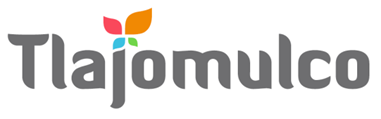 MUNICIPIO DE TLAJOMULCO DE ZÚÑIGA, JALISCODIRECCIÓN DE RECURSOS MATERIALESMUNICIPIO DE TLAJOMULCO DE ZÚÑIGA, JALISCODIRECCIÓN DE RECURSOS MATERIALESDATOS DE LICITACIÓNDATOS DE LICITACIÓNIMPORTE: $400.00     CON LETRA: SON CUATROCIENTOS PESOS, 00/100, M. N.IMPORTE: $400.00     CON LETRA: SON CUATROCIENTOS PESOS, 00/100, M. N.LICITACIÓN PÚBLICA LOCALOM-69/2021 “ADQUISICIÓN DEL SERVICIO DE MANTENIMIENTO DE EQUIPOS MÉDICOS PARA EL GOBIERNO MUNICIPAL DE TLAJOMULCO DE ZÚÑIGA, JALISCO”DATOS DEL LICITANTEDATOS DEL LICITANTELICITANTE R. F. C.NO. DE PROVEEDOR (PARA EL CASO DE CONTAR CON NÚMERO)NOMBRE DE REPRESENTANTETELÉFONO CELULAR DE CONTACTOCORREO ELECTRÓNICO Sello autorización área responsableLIC. RAÚL CUEVAS LANDEROSDIRECTOR DE RECURSOS MATERIALESSello autorización área responsableLIC. RAÚL CUEVAS LANDEROSDIRECTOR DE RECURSOS MATERIALES